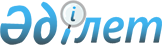 Индонезия Республикасымен еркін сауда туралы келісім жасасудың орындылығы туралы мәселені зерделеу жөніндегі бірлескен зерттеу тобын құру туралыЕуразиялық экономикалық комиссия Кеңесінің 2020 жылғы 11 қыркүйектегі № 19 өкімі
      1.  Индонезия Республикасымен еркін сауда туралы келісім жасасудың орындылығы туралы мәселені зерделеу жөніндегі бірлескен зерттеу тобын (бұдан әрі – бірлескен зерттеу тобы) қалыптастыру орынды деп есептелсін.
      2.  Еуразиялық экономикалық одаққа мүше мемлекеттерден бірлескен зерттеу тобының жұмысына қатысу үшін Еуразиялық экономикалық комиссияға кандидатуралар ұсыну сұралсын.
      3. Еуразиялық экономикалық комиссия Алқасы Еуразиялық экономикалық одаққа мүше мемлекеттердің және Еуразиялық экономикалық комиссияның өкілдері бөлігінде бірлескен зерттеу тобының құрамын қалыптастырсын және бұл туралы Индонезия Республикасын хабардар етсін.
      4. Осы Өкім қабылданған күнінен бастап күшіне енеді. Еуразиялық экономикалық комиссия Кеңесінің мүшелері:
               Армения                Беларусь               Қазақстан                Қырғыз                  РесейРеспубликасынан  Республикасынан  Республикасынан  Республикасынан  Федерациясынан    М.Григорян       И.Петришенко          А.Смаилов                Э.Асрандиев             А.Оверчук
					© 2012. Қазақстан Республикасы Әділет министрлігінің «Қазақстан Республикасының Заңнама және құқықтық ақпарат институты» ШЖҚ РМК
				